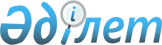 Об установлении дополнительного перечня лиц, относящихся к целевым группам населения на 2016 год в Атбасарском районе
					
			Утративший силу
			
			
		
					Постановление акимата Атбасарского района Акмолинской области от 17 ноября 2015 года № а-11/378. Зарегистрировано Департаментом юстиции Акмолинской области 4 декабря 2015 года № 5109. Утратило силу постановлением акимата Атбасарского района Акмолинской области от 12 апреля 2016 года № а-4/106      Сноска. Утратило силу постановлением акимата Атбасарского района Акмолинской области от 12.04.2016 № а-4/106 (вводится в действие со дня подписания).

      Примечание РЦПИ.

      В тексте документа сохранена пунктуация и орфография оригинала.

      В соответствии с Законами Республики Казахстан от 23 января 2001 года "О местном государственном управлении и самоуправлении в Республике Казахстан", от 23 января 2001 года "О занятости населения", в целях оказания содействия занятости лицам, входящим в состав целевых групп и наиболее нуждающихся в социальной защите, акимат Атбасарского района ПОСТАНОВЛЯЕТ:

      1. Установить дополнительный перечень лиц, относящихся к целевым группам населения на 2016 год в Атбасарском районе:

      1) исключен постановлением акимата Атбасарского района Акмолинской области от 15.01.2016 № а-1/9 (вводится в действие со дня официального опубликования);

      2) лица, длительно не работающие (более одного года);

      3) лица, не имеющие в семье ни одного работающего;

      4) лица, ранее не работавшие;

      5) лица от пятидесяти лет до достижения предпенсионного возраста (за два года до выхода на пенсию по возрасту);

      6) выпускники учебных заведений технического и профессионального образования.

      Сноска. Пункт 1 с изменением, внесенным постановлением акимата Атбасарского района Акмолинской области от 15.01.2016 № а-1/9 (вводится в действие со дня официального опубликования).

      2. Контроль за исполнением настоящего постановления возложить на заместителя акима Атбасарского района Чирикова А.В.

      3. Настоящее постановление вступает в силу со дня государственной регистрации в Департаменте юстиции Акмолинской области и вводится в действие с 1 января 2016 года.


					© 2012. РГП на ПХВ «Институт законодательства и правовой информации Республики Казахстан» Министерства юстиции Республики Казахстан
				
      Аким района

А.Никишов
